ДЕПАРТАМЕНТ ОСВІТИ І НАУКИ, МОЛОДІ ТА СПОРТУ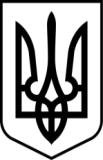 ЗАКАРПАТСЬКОЇ ОБЛАСНОЇ ДЕРЖАВНОЇ АДМІНІСТРАЦІЇЧИНАДІЇВСЬКИЙ ДОШКІЛЬНИЙ НАВЧАЛЬНИЙ  ЗАКЛАД (ДИТЯЧИЙ БУДИНОК) ІНТЕРНАТНОГО ТИПУЗАКАРПАТСЬКОЇ ОБЛАСНОЇ РАДИН А К А Зсмт.ЧинадійовоМукачівського району Закарпатської областіВід 28.04.2022 року                                                                                               №                                           Про результати  тематичної перевірки«Розвиток зв’язного мовлення» у дошкільній групі «Сонечко»Згідно з річним планом роботи Чинадіївського дитячого будинку з1 квітня по 8 квітня 2022 року було проведено тематичне вивчення стану виконання вимог програми «Дитина в дошкільні роки» щодо мовленнєвого розвитку дошкільнят середнього та старшого віку у  дошкільній групі «Сонечко» (вихователі: Пекар Г.Ю., Добош О.І., Перепелиця Є.В.) Вивчення проводила заступник директора з НВР А.В. Перевузник. Вивченням охоплювалися питання:аналіз планування освітньої роботи з даного питання;перегляд занять та режимних моментів;спостереження, бесіди з дітьми.У процесі тематичного вивчення встановлено, що у дошкільній групі «Сонечко»: групова кімнати обладнана згідно принципів розвиваючого середовища. Є в наявності як традиційні так і нетрадиційні дидактичні ігри. Ілюстративний матеріал та художня література в достатньому обсязі, підібрана з урахуванням віку та особливостей дитини, сюжетно-рольові ігри до яких в наявності атрибути (шапочки, костюми, одяг тощо), у яких діти можуть «перетворитися» у дітей різних професій: у лікарів, продавців,  перукарів, шоферів, пожежників, що сприяє розвитку мовленнєвої компетентності дитини, також у групі є добре і правильно оснащений український куточок, в якому дуже багато зібрано матеріалів які сприяють мовленнєвому розвитку дошкільників.Аналіз планів освітньої роботи з дітьми показав, що вихователі планують мовленнєву діяльність згідно вимог програми виховання і навчання дітей «Дитина в дошкільні роки», відповідно до розкладу організованої розвивально-виховної зайнятості дітей кожної вікової групи. Планування роботи з розвитку мовлення включають як різні види завдань, так і різні види занять: спеціальні, інтегровані. Планування мовного заняття має чотирикомпонентну структуру, компоненти якої у взаємозв’язку розв’язують питання формування всіх видів діяльності: спілкування, пізнавальна діяльність, перетворювальна, оцінно-контрольована, художня.Системно, цілеспрямовано ведеться планування вихователями в тісному взаємозв’язку щодо мовленнєвої роботи працює вчитель-логопед.Слід відмітити, що в дошкільній групі «Сонечко»  у дітей розвинений фонематичний слух, оволодіння словником, граматична правильність, інтонація, зв’язне мовлення. Особливо емоційна, позитивна, розвинена мова у дітей старшої дошкільної підгрупи. Вони активні та ініціативні у спілкуванні як з дорослими так і з однолітками, використовують в мовному спілкуванні прості та складні речення, розуміють мову без наочності, уміють правильно і зрозуміло висловлюватись, чітко відповідати на запитання, вести елементарний діалог. Діти користуються різними за будовою реченнями, будують речення із причинно-наслідковим зв’язком. Під час тематичного вивчення були виявленні й узагальнені такі недоліки:1. Вихователі дошкільної групи «Сонечко» не завжди використовують можливості для активізації мовленнєво-пізнавальної активності дошкільнят, замало ставлять проблемних питань, творчих завдань, не завжди здійснюють індивідуально-диференційований підхід  2. У роботі з дітьми замало використовуються інтерактивні методи спілкування.3. Вихователі мало аналізують труднощі та помилки, з якими вони стикаються під час організації й проведення освітнього процесу з питань розвитку комунікативного мовлення дітей.На основі зазначеного можна зробити висновок про те, що в дошкільній групі загалом створені умови для організації мовленнєвої роботи з дітьми дошкільного віку, знаходиться на належному рівні, хоча потребує деяких змін.З метою поліпшення рівня роботи вихователів із дітьми:НАКАЗУЮ:1.Здійснювати індивідуально-диференційований підхід щодо формування комунікативного мовлення дитини.                                                                                           Постійно. Вихователі   2. Проводити роботу щодо збагачення монологічного мовлення дітей, складання описових розповідей, розповідей за зразком вихователя, розповідей на запропоновану тему, переказів, оповідань.Постійно Вихователі, вчитель-логопед3. Не обмежувати активність дітей на заняттях, даючи можливість кожній дитині обміркувати відповідь, довести її до логічного завершення, передбачати варіативність, уникати трафаретних відповідей.Постійно Вихователі, вчитель-логопед4. Використовувати, крім емоційних, практичні методи, застосовувати проблемні запитання, завдання, ситуації тощо.                                                                                               Постійно. Вихователі  5. Урізноманітнити дидактичний матеріал для розвитку комунікативного мовлення дітей, використовувати публікації журналів «Дошкільне виховання», «Палітра педагога», «Методична скарбничка вихователя». Використовувати інтерактивні методи формування комунікативного мовлення.                                                                                          Постійно. Вихователі 6. Здійснювати аналіз діяльності дітей з формування комунікативного мовлення.                                                                                             Постійно. Вихователі7. Забезпечити оптимальний контроль за виконанням рекомендацій педагогами, організувати зворотний зв’язок.                                                     Упродовж  навчального року. Адміністрація  8.    Удосконалювати артикуляцію звуків, диференціацію подібних за звучанням звуків.При потребі- Логопед та вихователі дошкільної групи9. Уникати переваг прямих способів впливу на дитину, широко застосовуючи практичні методи роботи з дітьми: проблемні завдання, запитання, ситуації.                                                             Постійно – вихователі дошкільної групи10. Вчити дітей добирати синоніми, антоніми, фразеологічні звороти. Використовувати в мовленні багато ввічливих слів і звернень.Постійно – вихователі дошкільної групи11. Продовжити практику роботи складати творчі розповіді: продовжує розповідь, яку розпочав вихователь за опорними словами, за сюжетно – ігровою ситуацією, розповідь – міркування, розповідь – пояснення.Постійно – вихователі дошкільної групиДиректор                                                                    Світлана  СОФІЛКАНИЧ